DRIPPY THE RAINDROPPrepiši besede v zvezek - eno pod drugo.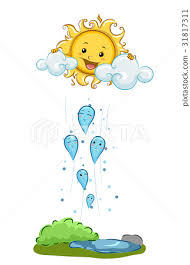 vapour – para	 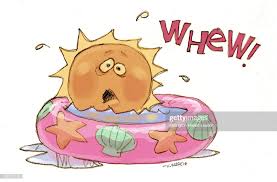 to cool off – ohladiti seother raindrops – druge dežne kapljice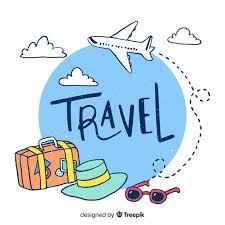 travel – potovatitowards the mountains – proti goramsuddenly – nenadoma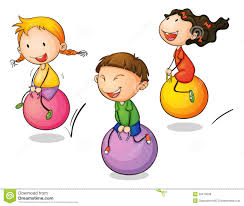 bounce – odbijati se the ground – tla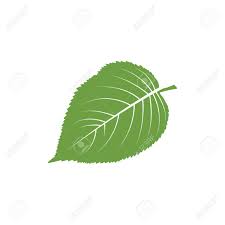 leaf – list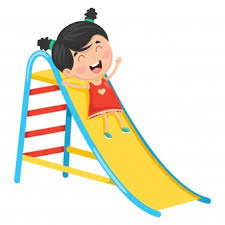 to slide – zdrsnitiexcited – vznemirjen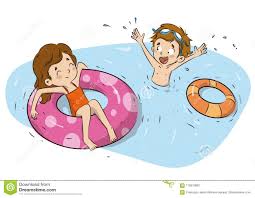 to float – lebdetia trip - izlet